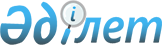 О внесении изменений в приказ Министра юстиции Республики Казахстан от 25 февраля 2015 года № 114 "Об утверждении перечня документов, подтверждающих права лиц на получение гарантированной государством юридической помощи"Приказ Министра юстиции Республики Казахстан от 10 февраля 2021 года № 109. Зарегистрирован в Министерстве юстиции Республики Казахстан 11 февраля 2021 года № 22187
      ПРИКАЗЫВАЮ:
      1. Внести в приказ Министра юстиции Республики Казахстан от 25 февраля 2015 года № 114 "Об утверждении перечня документов, подтверждающих права лиц на получение гарантированной государством юридической помощи" (зарегистрирован в Реестре государственной регистрации нормативных правовых актов № 10420, опубликован 18 марта 2015 года в информационно-правовой системе "Әділет") следующие изменения:
      преамбулу вышеуказанного приказа изложить в следующей редакции:
      "В соответствии с подпунктом 1) пункта 2 статьи 27 Закона Республики Казахстан от 5 июля 2018 года "Об адвокатской деятельности и юридической помощи";
      в Перечне документов, подтверждающих права лиц на получение гарантированной государством юридической помощи:
      пункт 2 изложить в следующей редакции:
      "2. При рассмотрении судами споров не связанных с предпринимательской деятельностью:
      1) для ветеранов Великой Отечественной войны - удостоверение ветерана Великой Отечественной войны, выдаваемое органами Министерства обороны Республики Казахстан;
      2) для лиц, приравненных по льготам к участникам или инвалидам Великой Отечественной войны - пенсионное удостоверение;
      3) для военнослужащих срочной службы - военный билет, выдаваемый уполномоченным органом;
      4) для инвалидов I и II групп - справка об инвалидности;
      5) для пенсионеров по возрасту - пенсионное удостоверение.";
      пункт 7 изложить в следующей редакции:
      "7. По вопросам получения статуса кандаса - документ, удостоверяющий личность этнического казаха, постоянно проживавшего на момент приобретения суверенитета Республикой Казахстан за ее пределами и прибывшего в Казахстан с целью постоянного проживания на исторической родине и расселившегося в регионе в порядке, предусмотренном подпунктом 5) статьи 8 Закона Республики Казахстан от 22 июля 2011 года "О миграции населения".
      2. Департаменту регистрационной службы и организации юридических услуг Министерства юстиции Республики Казахстан в установленном законодательством порядке обеспечить государственную регистрацию настоящего приказа.
      3. Контроль за исполнением настоящего приказа возложить на курирующего Вице-министра юстиции Республики Казахстан.
      4. Настоящий приказ вводится в действие по истечении десяти календарных дней после дня его первого официального опубликования.
					© 2012. РГП на ПХВ «Институт законодательства и правовой информации Республики Казахстан» Министерства юстиции Республики Казахстан
				
      Министр юстиции 
Республики Казахстан 

М. Бекетаев
